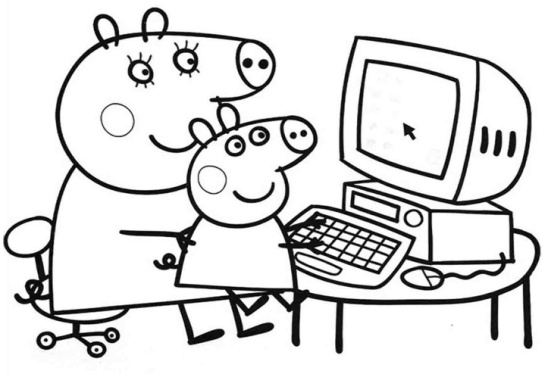 COMPITO DI MATEMATICA GRUPPO PICCOLO IV AVenerdì 3 Aprile 2020Ordina i numeri in modo decrescente = dal più grande al più piccolo.668 – 674 – 647 – 622 – 650 – 653.__________________________________________________________________________Ordina i numeri in modo decrescente = dal più grande al più piccolo.618 – 624 – 605 – 602 – 670 – 693.__________________________________________________________________________Ordina i numeri in modo decrescente = dal più grande al più piccolo.638 – 614 – 605 – 651 – 600 – 643.__________________________________________________________________________